Hygiène des alimentsMots croisées - correction - Guide enseignant (GE9)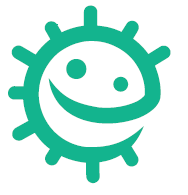 Consigne : Trouve les mots anglais et rempli la grille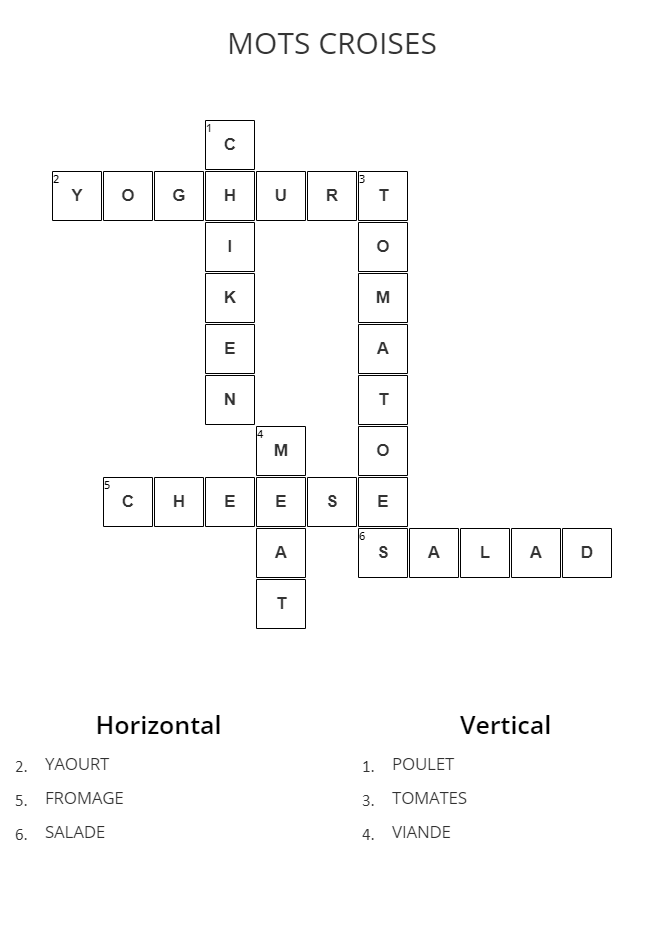 